	DEPARTMENT OF THE ARMY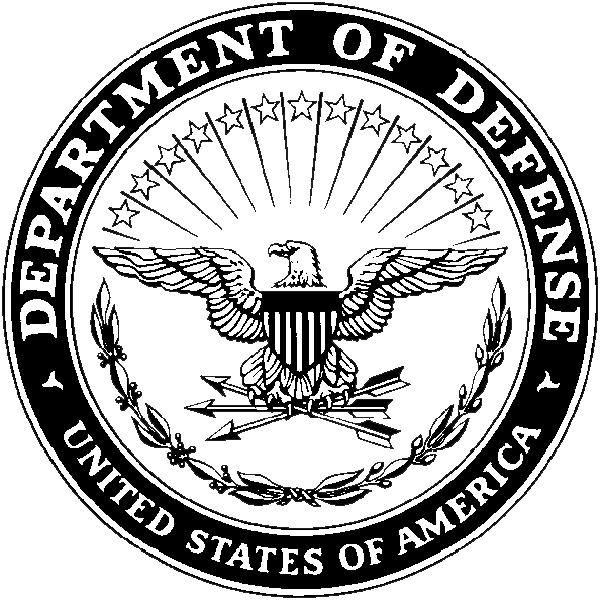 UnitUnitunitStatement of “Complete” Non-ParticipationI, 	DO NOT wish to be contacted regarding ANY Soldier and Family Readiness Group (SFRG) or Company/Battery/Troop functions such as fundraisers, meetings, socials, Company/Battery/Troop or Battalion/Squadron gatherings, newsletters, as well as e-mails regarding installation activities/events.I understand that by signing this statement of complete non-participation that I will not receive any information from the SFRG in reference to any of the events listed above as well as information pertaining to Pre-Deployment, Deployment or Re-Deployment.I understand that this notice may be rescinded at any time if I so choose. I must contact the Command Family Readiness Representative (CFRR), Commander or Rear Detachment Commander (RDC) to reestablish contact with the SFRG.I understand that I will not be contacted for any reason or with any information at all by the SFRG. I will only be contacted by the unit in the event there is a specific incident pertaining to my Soldier that has come through official military channels.Spouse Signature	Soldier SignatureDate	DateSFRG Leader or CFRR	Commander/RDC